Anexo 1PortefólioAgrupamento de Escolas Ferreira de Castro –Oliveira de AzeméisTécnico de Orientação Reconhecimento e Validação de Competências1. Identificação do(a) Candidato(a):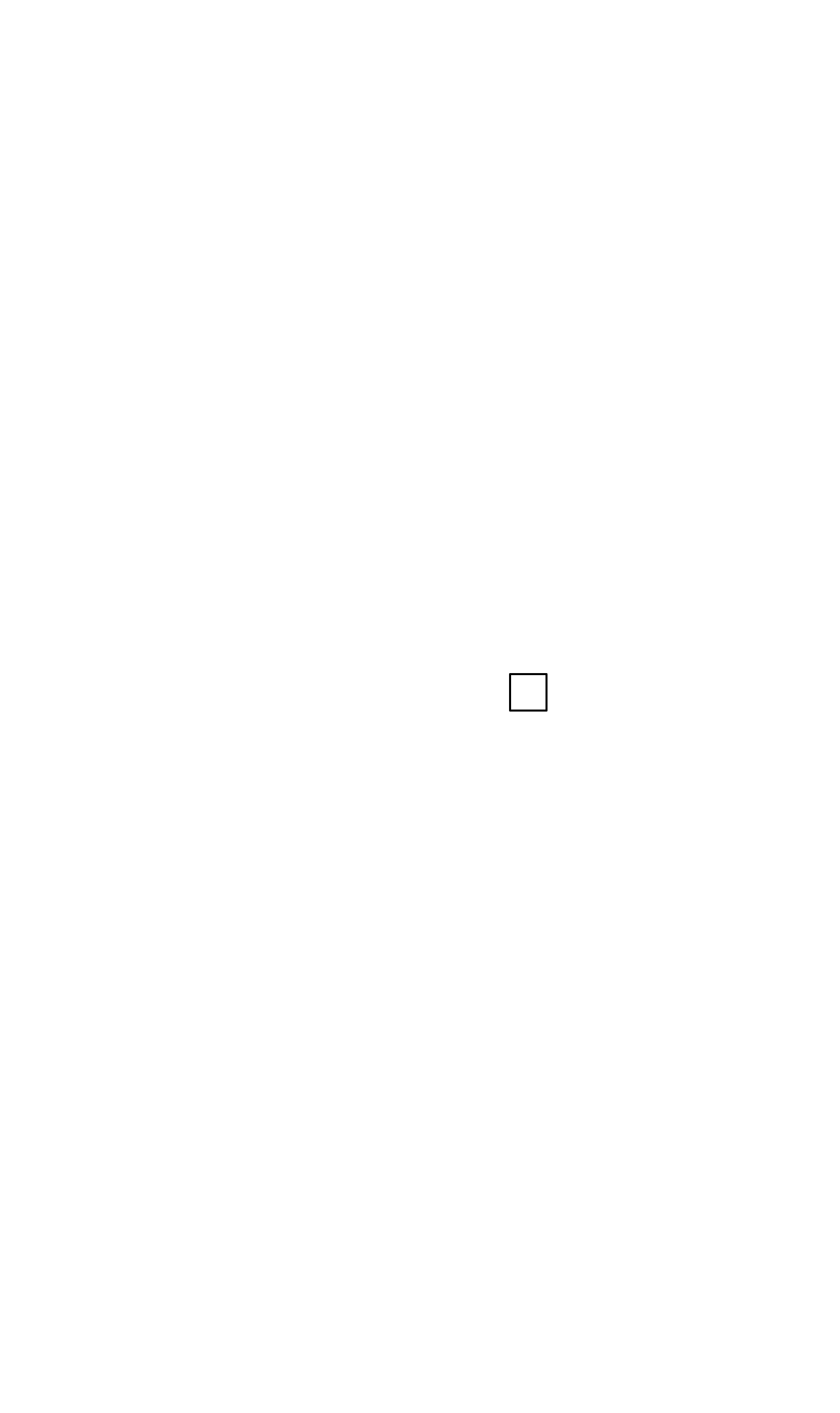 Outros elementos relevantes: